DEPARTMENT OF HEALTH SERVICESDivision of  ServicesF-80130  (08/2018)DEPARTMENT OF HEALTH SERVICESDivision of  ServicesF-80130  (08/2018)DEPARTMENT OF HEALTH SERVICESDivision of  ServicesF-80130  (08/2018)DEPARTMENT OF HEALTH SERVICESDivision of  ServicesF-80130  (08/2018)DEPARTMENT OF HEALTH SERVICESDivision of  ServicesF-80130  (08/2018)DEPARTMENT OF HEALTH SERVICESDivision of  ServicesF-80130  (08/2018)FINANCIAL RESPONSIBILITY INFORMATIONFINANCIAL RESPONSIBILITY INFORMATIONFINANCIAL RESPONSIBILITY INFORMATIONFINANCIAL RESPONSIBILITY INFORMATIONFINANCIAL RESPONSIBILITY INFORMATIONFINANCIAL RESPONSIBILITY INFORMATIONFINANCIAL RESPONSIBILITY INFORMATIONFINANCIAL RESPONSIBILITY INFORMATIONFINANCIAL RESPONSIBILITY INFORMATIONFINANCIAL RESPONSIBILITY INFORMATIONFINANCIAL RESPONSIBILITY INFORMATIONFINANCIAL RESPONSIBILITY INFORMATIONFINANCIAL RESPONSIBILITY INFORMATIONFINANCIAL RESPONSIBILITY INFORMATIONFINANCIAL RESPONSIBILITY INFORMATIONFINANCIAL RESPONSIBILITY INFORMATIONFINANCIAL RESPONSIBILITY INFORMATIONFINANCIAL RESPONSIBILITY INFORMATIONFINANCIAL RESPONSIBILITY INFORMATIONFINANCIAL RESPONSIBILITY INFORMATIONFINANCIAL RESPONSIBILITY INFORMATIONFINANCIAL RESPONSIBILITY INFORMATIONFINANCIAL RESPONSIBILITY INFORMATIONFINANCIAL RESPONSIBILITY INFORMATIONFINANCIAL RESPONSIBILITY INFORMATIONFINANCIAL RESPONSIBILITY INFORMATIONSTATE OF WISCONSINSTATE OF WISCONSINSTATE OF WISCONSINSTATE OF WISCONSINSTATE OF WISCONSINSTATE OF WISCONSINSTATE OF WISCONSINProviding the information requested on this form meets the provisions of DHS 1.02(6) and 1.03(8), Wisconsin Administrative Code. Failure or refusal to provide the information may result in the full cost of care being charged. Provision of social security numbers is voluntary; however, it is a unique identifier used to ensure proper identification of the individuals listed on this form. Personally identifiable information on this form will be used only for billing and collection purposes as specified in s. 51.30, Wis. Stats.Providing the information requested on this form meets the provisions of DHS 1.02(6) and 1.03(8), Wisconsin Administrative Code. Failure or refusal to provide the information may result in the full cost of care being charged. Provision of social security numbers is voluntary; however, it is a unique identifier used to ensure proper identification of the individuals listed on this form. Personally identifiable information on this form will be used only for billing and collection purposes as specified in s. 51.30, Wis. Stats.Providing the information requested on this form meets the provisions of DHS 1.02(6) and 1.03(8), Wisconsin Administrative Code. Failure or refusal to provide the information may result in the full cost of care being charged. Provision of social security numbers is voluntary; however, it is a unique identifier used to ensure proper identification of the individuals listed on this form. Personally identifiable information on this form will be used only for billing and collection purposes as specified in s. 51.30, Wis. Stats.Providing the information requested on this form meets the provisions of DHS 1.02(6) and 1.03(8), Wisconsin Administrative Code. Failure or refusal to provide the information may result in the full cost of care being charged. Provision of social security numbers is voluntary; however, it is a unique identifier used to ensure proper identification of the individuals listed on this form. Personally identifiable information on this form will be used only for billing and collection purposes as specified in s. 51.30, Wis. Stats.Providing the information requested on this form meets the provisions of DHS 1.02(6) and 1.03(8), Wisconsin Administrative Code. Failure or refusal to provide the information may result in the full cost of care being charged. Provision of social security numbers is voluntary; however, it is a unique identifier used to ensure proper identification of the individuals listed on this form. Personally identifiable information on this form will be used only for billing and collection purposes as specified in s. 51.30, Wis. Stats.Providing the information requested on this form meets the provisions of DHS 1.02(6) and 1.03(8), Wisconsin Administrative Code. Failure or refusal to provide the information may result in the full cost of care being charged. Provision of social security numbers is voluntary; however, it is a unique identifier used to ensure proper identification of the individuals listed on this form. Personally identifiable information on this form will be used only for billing and collection purposes as specified in s. 51.30, Wis. Stats.Providing the information requested on this form meets the provisions of DHS 1.02(6) and 1.03(8), Wisconsin Administrative Code. Failure or refusal to provide the information may result in the full cost of care being charged. Provision of social security numbers is voluntary; however, it is a unique identifier used to ensure proper identification of the individuals listed on this form. Personally identifiable information on this form will be used only for billing and collection purposes as specified in s. 51.30, Wis. Stats.Providing the information requested on this form meets the provisions of DHS 1.02(6) and 1.03(8), Wisconsin Administrative Code. Failure or refusal to provide the information may result in the full cost of care being charged. Provision of social security numbers is voluntary; however, it is a unique identifier used to ensure proper identification of the individuals listed on this form. Personally identifiable information on this form will be used only for billing and collection purposes as specified in s. 51.30, Wis. Stats.Providing the information requested on this form meets the provisions of DHS 1.02(6) and 1.03(8), Wisconsin Administrative Code. Failure or refusal to provide the information may result in the full cost of care being charged. Provision of social security numbers is voluntary; however, it is a unique identifier used to ensure proper identification of the individuals listed on this form. Personally identifiable information on this form will be used only for billing and collection purposes as specified in s. 51.30, Wis. Stats.Providing the information requested on this form meets the provisions of DHS 1.02(6) and 1.03(8), Wisconsin Administrative Code. Failure or refusal to provide the information may result in the full cost of care being charged. Provision of social security numbers is voluntary; however, it is a unique identifier used to ensure proper identification of the individuals listed on this form. Personally identifiable information on this form will be used only for billing and collection purposes as specified in s. 51.30, Wis. Stats.Providing the information requested on this form meets the provisions of DHS 1.02(6) and 1.03(8), Wisconsin Administrative Code. Failure or refusal to provide the information may result in the full cost of care being charged. Provision of social security numbers is voluntary; however, it is a unique identifier used to ensure proper identification of the individuals listed on this form. Personally identifiable information on this form will be used only for billing and collection purposes as specified in s. 51.30, Wis. Stats.Providing the information requested on this form meets the provisions of DHS 1.02(6) and 1.03(8), Wisconsin Administrative Code. Failure or refusal to provide the information may result in the full cost of care being charged. Provision of social security numbers is voluntary; however, it is a unique identifier used to ensure proper identification of the individuals listed on this form. Personally identifiable information on this form will be used only for billing and collection purposes as specified in s. 51.30, Wis. Stats.Providing the information requested on this form meets the provisions of DHS 1.02(6) and 1.03(8), Wisconsin Administrative Code. Failure or refusal to provide the information may result in the full cost of care being charged. Provision of social security numbers is voluntary; however, it is a unique identifier used to ensure proper identification of the individuals listed on this form. Personally identifiable information on this form will be used only for billing and collection purposes as specified in s. 51.30, Wis. Stats.Providing the information requested on this form meets the provisions of DHS 1.02(6) and 1.03(8), Wisconsin Administrative Code. Failure or refusal to provide the information may result in the full cost of care being charged. Provision of social security numbers is voluntary; however, it is a unique identifier used to ensure proper identification of the individuals listed on this form. Personally identifiable information on this form will be used only for billing and collection purposes as specified in s. 51.30, Wis. Stats.Providing the information requested on this form meets the provisions of DHS 1.02(6) and 1.03(8), Wisconsin Administrative Code. Failure or refusal to provide the information may result in the full cost of care being charged. Provision of social security numbers is voluntary; however, it is a unique identifier used to ensure proper identification of the individuals listed on this form. Personally identifiable information on this form will be used only for billing and collection purposes as specified in s. 51.30, Wis. Stats.Providing the information requested on this form meets the provisions of DHS 1.02(6) and 1.03(8), Wisconsin Administrative Code. Failure or refusal to provide the information may result in the full cost of care being charged. Provision of social security numbers is voluntary; however, it is a unique identifier used to ensure proper identification of the individuals listed on this form. Personally identifiable information on this form will be used only for billing and collection purposes as specified in s. 51.30, Wis. Stats.Providing the information requested on this form meets the provisions of DHS 1.02(6) and 1.03(8), Wisconsin Administrative Code. Failure or refusal to provide the information may result in the full cost of care being charged. Provision of social security numbers is voluntary; however, it is a unique identifier used to ensure proper identification of the individuals listed on this form. Personally identifiable information on this form will be used only for billing and collection purposes as specified in s. 51.30, Wis. Stats.Providing the information requested on this form meets the provisions of DHS 1.02(6) and 1.03(8), Wisconsin Administrative Code. Failure or refusal to provide the information may result in the full cost of care being charged. Provision of social security numbers is voluntary; however, it is a unique identifier used to ensure proper identification of the individuals listed on this form. Personally identifiable information on this form will be used only for billing and collection purposes as specified in s. 51.30, Wis. Stats.Providing the information requested on this form meets the provisions of DHS 1.02(6) and 1.03(8), Wisconsin Administrative Code. Failure or refusal to provide the information may result in the full cost of care being charged. Provision of social security numbers is voluntary; however, it is a unique identifier used to ensure proper identification of the individuals listed on this form. Personally identifiable information on this form will be used only for billing and collection purposes as specified in s. 51.30, Wis. Stats.Providing the information requested on this form meets the provisions of DHS 1.02(6) and 1.03(8), Wisconsin Administrative Code. Failure or refusal to provide the information may result in the full cost of care being charged. Provision of social security numbers is voluntary; however, it is a unique identifier used to ensure proper identification of the individuals listed on this form. Personally identifiable information on this form will be used only for billing and collection purposes as specified in s. 51.30, Wis. Stats.Providing the information requested on this form meets the provisions of DHS 1.02(6) and 1.03(8), Wisconsin Administrative Code. Failure or refusal to provide the information may result in the full cost of care being charged. Provision of social security numbers is voluntary; however, it is a unique identifier used to ensure proper identification of the individuals listed on this form. Personally identifiable information on this form will be used only for billing and collection purposes as specified in s. 51.30, Wis. Stats.Providing the information requested on this form meets the provisions of DHS 1.02(6) and 1.03(8), Wisconsin Administrative Code. Failure or refusal to provide the information may result in the full cost of care being charged. Provision of social security numbers is voluntary; however, it is a unique identifier used to ensure proper identification of the individuals listed on this form. Personally identifiable information on this form will be used only for billing and collection purposes as specified in s. 51.30, Wis. Stats.Providing the information requested on this form meets the provisions of DHS 1.02(6) and 1.03(8), Wisconsin Administrative Code. Failure or refusal to provide the information may result in the full cost of care being charged. Provision of social security numbers is voluntary; however, it is a unique identifier used to ensure proper identification of the individuals listed on this form. Personally identifiable information on this form will be used only for billing and collection purposes as specified in s. 51.30, Wis. Stats.Providing the information requested on this form meets the provisions of DHS 1.02(6) and 1.03(8), Wisconsin Administrative Code. Failure or refusal to provide the information may result in the full cost of care being charged. Provision of social security numbers is voluntary; however, it is a unique identifier used to ensure proper identification of the individuals listed on this form. Personally identifiable information on this form will be used only for billing and collection purposes as specified in s. 51.30, Wis. Stats.Providing the information requested on this form meets the provisions of DHS 1.02(6) and 1.03(8), Wisconsin Administrative Code. Failure or refusal to provide the information may result in the full cost of care being charged. Provision of social security numbers is voluntary; however, it is a unique identifier used to ensure proper identification of the individuals listed on this form. Personally identifiable information on this form will be used only for billing and collection purposes as specified in s. 51.30, Wis. Stats.Providing the information requested on this form meets the provisions of DHS 1.02(6) and 1.03(8), Wisconsin Administrative Code. Failure or refusal to provide the information may result in the full cost of care being charged. Provision of social security numbers is voluntary; however, it is a unique identifier used to ensure proper identification of the individuals listed on this form. Personally identifiable information on this form will be used only for billing and collection purposes as specified in s. 51.30, Wis. Stats.Providing the information requested on this form meets the provisions of DHS 1.02(6) and 1.03(8), Wisconsin Administrative Code. Failure or refusal to provide the information may result in the full cost of care being charged. Provision of social security numbers is voluntary; however, it is a unique identifier used to ensure proper identification of the individuals listed on this form. Personally identifiable information on this form will be used only for billing and collection purposes as specified in s. 51.30, Wis. Stats.Providing the information requested on this form meets the provisions of DHS 1.02(6) and 1.03(8), Wisconsin Administrative Code. Failure or refusal to provide the information may result in the full cost of care being charged. Provision of social security numbers is voluntary; however, it is a unique identifier used to ensure proper identification of the individuals listed on this form. Personally identifiable information on this form will be used only for billing and collection purposes as specified in s. 51.30, Wis. Stats.Providing the information requested on this form meets the provisions of DHS 1.02(6) and 1.03(8), Wisconsin Administrative Code. Failure or refusal to provide the information may result in the full cost of care being charged. Provision of social security numbers is voluntary; however, it is a unique identifier used to ensure proper identification of the individuals listed on this form. Personally identifiable information on this form will be used only for billing and collection purposes as specified in s. 51.30, Wis. Stats.Providing the information requested on this form meets the provisions of DHS 1.02(6) and 1.03(8), Wisconsin Administrative Code. Failure or refusal to provide the information may result in the full cost of care being charged. Provision of social security numbers is voluntary; however, it is a unique identifier used to ensure proper identification of the individuals listed on this form. Personally identifiable information on this form will be used only for billing and collection purposes as specified in s. 51.30, Wis. Stats.Providing the information requested on this form meets the provisions of DHS 1.02(6) and 1.03(8), Wisconsin Administrative Code. Failure or refusal to provide the information may result in the full cost of care being charged. Provision of social security numbers is voluntary; however, it is a unique identifier used to ensure proper identification of the individuals listed on this form. Personally identifiable information on this form will be used only for billing and collection purposes as specified in s. 51.30, Wis. Stats.Providing the information requested on this form meets the provisions of DHS 1.02(6) and 1.03(8), Wisconsin Administrative Code. Failure or refusal to provide the information may result in the full cost of care being charged. Provision of social security numbers is voluntary; however, it is a unique identifier used to ensure proper identification of the individuals listed on this form. Personally identifiable information on this form will be used only for billing and collection purposes as specified in s. 51.30, Wis. Stats.Providing the information requested on this form meets the provisions of DHS 1.02(6) and 1.03(8), Wisconsin Administrative Code. Failure or refusal to provide the information may result in the full cost of care being charged. Provision of social security numbers is voluntary; however, it is a unique identifier used to ensure proper identification of the individuals listed on this form. Personally identifiable information on this form will be used only for billing and collection purposes as specified in s. 51.30, Wis. Stats.Providing the information requested on this form meets the provisions of DHS 1.02(6) and 1.03(8), Wisconsin Administrative Code. Failure or refusal to provide the information may result in the full cost of care being charged. Provision of social security numbers is voluntary; however, it is a unique identifier used to ensure proper identification of the individuals listed on this form. Personally identifiable information on this form will be used only for billing and collection purposes as specified in s. 51.30, Wis. Stats.Providing the information requested on this form meets the provisions of DHS 1.02(6) and 1.03(8), Wisconsin Administrative Code. Failure or refusal to provide the information may result in the full cost of care being charged. Provision of social security numbers is voluntary; however, it is a unique identifier used to ensure proper identification of the individuals listed on this form. Personally identifiable information on this form will be used only for billing and collection purposes as specified in s. 51.30, Wis. Stats.Providing the information requested on this form meets the provisions of DHS 1.02(6) and 1.03(8), Wisconsin Administrative Code. Failure or refusal to provide the information may result in the full cost of care being charged. Provision of social security numbers is voluntary; however, it is a unique identifier used to ensure proper identification of the individuals listed on this form. Personally identifiable information on this form will be used only for billing and collection purposes as specified in s. 51.30, Wis. Stats.Providing the information requested on this form meets the provisions of DHS 1.02(6) and 1.03(8), Wisconsin Administrative Code. Failure or refusal to provide the information may result in the full cost of care being charged. Provision of social security numbers is voluntary; however, it is a unique identifier used to ensure proper identification of the individuals listed on this form. Personally identifiable information on this form will be used only for billing and collection purposes as specified in s. 51.30, Wis. Stats.Providing the information requested on this form meets the provisions of DHS 1.02(6) and 1.03(8), Wisconsin Administrative Code. Failure or refusal to provide the information may result in the full cost of care being charged. Provision of social security numbers is voluntary; however, it is a unique identifier used to ensure proper identification of the individuals listed on this form. Personally identifiable information on this form will be used only for billing and collection purposes as specified in s. 51.30, Wis. Stats.Providing the information requested on this form meets the provisions of DHS 1.02(6) and 1.03(8), Wisconsin Administrative Code. Failure or refusal to provide the information may result in the full cost of care being charged. Provision of social security numbers is voluntary; however, it is a unique identifier used to ensure proper identification of the individuals listed on this form. Personally identifiable information on this form will be used only for billing and collection purposes as specified in s. 51.30, Wis. Stats.Name – Client (Last, First, Middle)Name – Client (Last, First, Middle)Name – Client (Last, First, Middle)Name – Client (Last, First, Middle)Name – Client (Last, First, Middle)Name – Client (Last, First, Middle)Name – Client (Last, First, Middle)Name – Client (Last, First, Middle)Name – Client (Last, First, Middle)Name – Client (Last, First, Middle)Name – Client (Last, First, Middle)Birth DateBirth DateBirth DateBirth DateBirth DateBirth DateSocial Security No.Social Security No.Social Security No.Social Security No.Social Security No.Social Security No.Social Security No.Social Security No.Client No.Client No.Client No.Client No.Client No.Client No.Client No.Client No.Client No.Client No.Client No.Client No.Facility (Abbreviate)Facility (Abbreviate)Family Address – StreetFamily Address – StreetFamily Address – StreetFamily Address – StreetFamily Address – StreetFamily Address – StreetFamily Address – StreetFamily Address – StreetFamily Address – StreetFamily Address – StreetFamily Address – StreetCityCityCityCityCityCityCityCityCityCityCityStateStateStateStateStateStateStateZip CodeZip CodeZip CodeZip CodePrimary Phone NumberPrimary Phone NumberPrimary Phone NumberPrimary Phone NumberPrimary Phone NumberPrimary Phone NumberSupplemental Security Income (SSI) / Medical Assistance (MA) RecipientSupplemental Security Income (SSI) / Medical Assistance (MA) RecipientSupplemental Security Income (SSI) / Medical Assistance (MA) RecipientSupplemental Security Income (SSI) / Medical Assistance (MA) RecipientSupplemental Security Income (SSI) / Medical Assistance (MA) RecipientSupplemental Security Income (SSI) / Medical Assistance (MA) RecipientSupplemental Security Income (SSI) / Medical Assistance (MA) RecipientSupplemental Security Income (SSI) / Medical Assistance (MA) RecipientSupplemental Security Income (SSI) / Medical Assistance (MA) RecipientSupplemental Security Income (SSI) / Medical Assistance (MA) RecipientSupplemental Security Income (SSI) / Medical Assistance (MA) RecipientSupplemental Security Income (SSI) / Medical Assistance (MA) RecipientSupplemental Security Income (SSI) / Medical Assistance (MA) RecipientSupplemental Security Income (SSI) / Medical Assistance (MA) RecipientSupplemental Security Income (SSI) / Medical Assistance (MA) RecipientSupplemental Security Income (SSI) / Medical Assistance (MA) RecipientSupplemental Security Income (SSI) / Medical Assistance (MA) Recipient SSI   MA SSI   MA SSI   MA SSI   MA SSI   MA SSI   MA SSI   MA SSI   MA SSI   MA SSI   MA SSI   MA SSI   MA SSI   MA SSI   MAService From – DateService From – DateService From – DateService From – DateService From – DateService From – DateService From – DateService From – DateSupplemental Security Income (SSI) / Medical Assistance (MA) RecipientSupplemental Security Income (SSI) / Medical Assistance (MA) RecipientSupplemental Security Income (SSI) / Medical Assistance (MA) RecipientSupplemental Security Income (SSI) / Medical Assistance (MA) RecipientSupplemental Security Income (SSI) / Medical Assistance (MA) RecipientSupplemental Security Income (SSI) / Medical Assistance (MA) RecipientSupplemental Security Income (SSI) / Medical Assistance (MA) RecipientSupplemental Security Income (SSI) / Medical Assistance (MA) RecipientSupplemental Security Income (SSI) / Medical Assistance (MA) RecipientSupplemental Security Income (SSI) / Medical Assistance (MA) RecipientSupplemental Security Income (SSI) / Medical Assistance (MA) RecipientSupplemental Security Income (SSI) / Medical Assistance (MA) RecipientSupplemental Security Income (SSI) / Medical Assistance (MA) RecipientSupplemental Security Income (SSI) / Medical Assistance (MA) RecipientSupplemental Security Income (SSI) / Medical Assistance (MA) RecipientSupplemental Security Income (SSI) / Medical Assistance (MA) RecipientSupplemental Security Income (SSI) / Medical Assistance (MA) Recipient SSI   MA SSI   MA SSI   MA SSI   MA SSI   MA SSI   MA SSI   MA SSI   MA SSI   MA SSI   MA SSI   MA SSI   MA SSI   MA SSI   MAPART 1 – THIRD PARTY PAYERS – INSURANCEPART 1 – THIRD PARTY PAYERS – INSURANCEPART 1 – THIRD PARTY PAYERS – INSURANCEPART 1 – THIRD PARTY PAYERS – INSURANCEPART 1 – THIRD PARTY PAYERS – INSURANCEPART 1 – THIRD PARTY PAYERS – INSURANCEPART 1 – THIRD PARTY PAYERS – INSURANCEPART 1 – THIRD PARTY PAYERS – INSURANCEPART 1 – THIRD PARTY PAYERS – INSURANCEPART 1 – THIRD PARTY PAYERS – INSURANCEPART 1 – THIRD PARTY PAYERS – INSURANCEPART 1 – THIRD PARTY PAYERS – INSURANCEPART 1 – THIRD PARTY PAYERS – INSURANCEPART 1 – THIRD PARTY PAYERS – INSURANCEPART 1 – THIRD PARTY PAYERS – INSURANCEPART 1 – THIRD PARTY PAYERS – INSURANCEPART 1 – THIRD PARTY PAYERS – INSURANCEPART 1 – THIRD PARTY PAYERS – INSURANCEPART 1 – THIRD PARTY PAYERS – INSURANCEPART 1 – THIRD PARTY PAYERS – INSURANCEPART 1 – THIRD PARTY PAYERS – INSURANCEPART 1 – THIRD PARTY PAYERS – INSURANCEPART 1 – THIRD PARTY PAYERS – INSURANCEPART 1 – THIRD PARTY PAYERS – INSURANCEPART 1 – THIRD PARTY PAYERS – INSURANCEPART 1 – THIRD PARTY PAYERS – INSURANCEPART 1 – THIRD PARTY PAYERS – INSURANCEPART 1 – THIRD PARTY PAYERS – INSURANCEPART 1 – THIRD PARTY PAYERS – INSURANCEPART 1 – THIRD PARTY PAYERS – INSURANCEPART 1 – THIRD PARTY PAYERS – INSURANCEPART 1 – THIRD PARTY PAYERS – INSURANCEPART 1 – THIRD PARTY PAYERS – INSURANCEPART 1 – THIRD PARTY PAYERS – INSURANCEPART 1 – THIRD PARTY PAYERS – INSURANCEPART 1 – THIRD PARTY PAYERS – INSURANCEPART 1 – THIRD PARTY PAYERS – INSURANCEPART 1 – THIRD PARTY PAYERS – INSURANCEPART 1 – THIRD PARTY PAYERS – INSURANCEMedical Assistance NumberMedical Assistance NumberMedical Assistance NumberMedical Assistance NumberMedical Assistance NumberMedical Assistance NumberMedical Assistance NumberM.A. Eligibility DatesM.A. Eligibility DatesM.A. Eligibility DatesM.A. Eligibility DatesM.A. Eligibility DatesM.A. Eligibility DatesM.A. Eligibility DatesM.A. Eligibility DatesM.A. Eligibility DatesM.A. Eligibility DatesMedicare NumberMedicare NumberMedicare NumberMedicare NumberMedicare NumberMedicare NumberMedicare NumberMedicare NumberMedicare NumberVeteran Coverage Number (TRICARE, etc.)Veteran Coverage Number (TRICARE, etc.)Veteran Coverage Number (TRICARE, etc.)Veteran Coverage Number (TRICARE, etc.)Veteran Coverage Number (TRICARE, etc.)Veteran Coverage Number (TRICARE, etc.)Veteran Coverage Number (TRICARE, etc.)Veteran Coverage Number (TRICARE, etc.)Veteran Coverage Number (TRICARE, etc.)Veteran Coverage Number (TRICARE, etc.)Veteran Coverage Number (TRICARE, etc.)Veteran Coverage Number (TRICARE, etc.)Veteran Coverage Number (TRICARE, etc.)From:       From:       From:       From:       To:       To:       To:       To:       To:       To:       Name – Insurance CarrierName – Insurance CarrierName – Insurance CarrierName – Insurance CarrierName – Insurance CarrierName – Insurance CarrierName – Insurance CarrierName – Insurance CarrierName – Insurance CarrierName – Insurance CarrierName – Insurance CarrierName of Policy HolderName of Policy HolderName of Policy HolderName of Policy HolderName of Policy HolderName of Policy HolderName of Policy HolderName of Policy HolderName of Policy HolderName of Policy HolderName of Policy HolderName of Policy HolderName of Policy HolderName of Policy HolderName of Policy HolderName of Policy HolderName of Policy HolderName of Policy HolderName of Policy HolderSubscriber NumberSubscriber NumberSubscriber NumberSubscriber NumberSubscriber NumberSubscriber NumberSubscriber NumberSubscriber NumberSubscriber NumberInsurance Carrier’s Address – StreetInsurance Carrier’s Address – StreetInsurance Carrier’s Address – StreetInsurance Carrier’s Address – StreetInsurance Carrier’s Address – StreetInsurance Carrier’s Address – StreetInsurance Carrier’s Address – StreetInsurance Carrier’s Address – StreetInsurance Carrier’s Address – StreetInsurance Carrier’s Address – StreetInsurance Carrier’s Address – StreetCityCityCityCityCityCityCityStateStateStateStateStateZip CodeZip CodeZip CodeZip CodeZip CodeZip CodeZip CodeGroup NumberGroup NumberGroup NumberGroup NumberGroup NumberGroup NumberGroup NumberGroup NumberGroup NumberName – Insurance CarrierName – Insurance CarrierName – Insurance CarrierName – Insurance CarrierName – Insurance CarrierName – Insurance CarrierName – Insurance CarrierName – Insurance CarrierName – Insurance CarrierName – Insurance CarrierName – Insurance CarrierName of Policy HolderName of Policy HolderName of Policy HolderName of Policy HolderName of Policy HolderName of Policy HolderName of Policy HolderName of Policy HolderName of Policy HolderName of Policy HolderName of Policy HolderName of Policy HolderName of Policy HolderName of Policy HolderName of Policy HolderName of Policy HolderName of Policy HolderName of Policy HolderName of Policy HolderSubscriber NumberSubscriber NumberSubscriber NumberSubscriber NumberSubscriber NumberSubscriber NumberSubscriber NumberSubscriber NumberSubscriber NumberInsurance Carrier’s Address – StreetInsurance Carrier’s Address – StreetInsurance Carrier’s Address – StreetInsurance Carrier’s Address – StreetInsurance Carrier’s Address – StreetInsurance Carrier’s Address – StreetInsurance Carrier’s Address – StreetInsurance Carrier’s Address – StreetInsurance Carrier’s Address – StreetInsurance Carrier’s Address – StreetInsurance Carrier’s Address – StreetCityCityCityCityCityCityCityStateStateStateStateStateZip CodeZip CodeZip CodeZip CodeZip CodeZip CodeZip CodeGroup NumberGroup NumberGroup NumberGroup NumberGroup NumberGroup NumberGroup NumberGroup NumberGroup NumberIf client is a recipient of SSI or MA -If client is a recipient of SSI or MA -If client is a recipient of SSI or MA -If client is a recipient of SSI or MA -If client is a recipient of SSI or MA -If client is a recipient of SSI or MA -If client is a recipient of SSI or MA -If client is a recipient of SSI or MA -If client is a recipient of SSI or MA -If client is a recipient of SSI or MA -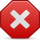 STOP HERE - DO NOT COMPLETE PARTS 2-4, BELOWSTOP HERE - DO NOT COMPLETE PARTS 2-4, BELOWSTOP HERE - DO NOT COMPLETE PARTS 2-4, BELOWSTOP HERE - DO NOT COMPLETE PARTS 2-4, BELOWSTOP HERE - DO NOT COMPLETE PARTS 2-4, BELOWSTOP HERE - DO NOT COMPLETE PARTS 2-4, BELOWSTOP HERE - DO NOT COMPLETE PARTS 2-4, BELOWSTOP HERE - DO NOT COMPLETE PARTS 2-4, BELOWSTOP HERE - DO NOT COMPLETE PARTS 2-4, BELOWSTOP HERE - DO NOT COMPLETE PARTS 2-4, BELOWSTOP HERE - DO NOT COMPLETE PARTS 2-4, BELOWSTOP HERE - DO NOT COMPLETE PARTS 2-4, BELOWSTOP HERE - DO NOT COMPLETE PARTS 2-4, BELOWSTOP HERE - DO NOT COMPLETE PARTS 2-4, BELOWSTOP HERE - DO NOT COMPLETE PARTS 2-4, BELOWSTOP HERE - DO NOT COMPLETE PARTS 2-4, BELOWSTOP HERE - DO NOT COMPLETE PARTS 2-4, BELOWSTOP HERE - DO NOT COMPLETE PARTS 2-4, BELOWSTOP HERE - DO NOT COMPLETE PARTS 2-4, BELOWSTOP HERE - DO NOT COMPLETE PARTS 2-4, BELOWSTOP HERE - DO NOT COMPLETE PARTS 2-4, BELOWSTOP HERE - DO NOT COMPLETE PARTS 2-4, BELOWSTOP HERE - DO NOT COMPLETE PARTS 2-4, BELOWSTOP HERE - DO NOT COMPLETE PARTS 2-4, BELOWSTOP HERE - DO NOT COMPLETE PARTS 2-4, BELOWPART 2 – FAMILY INCOME INFORMATIONPART 2 – FAMILY INCOME INFORMATIONPART 2 – FAMILY INCOME INFORMATIONPART 2 – FAMILY INCOME INFORMATIONPART 2 – FAMILY INCOME INFORMATIONPART 2 – FAMILY INCOME INFORMATIONPART 2 – FAMILY INCOME INFORMATIONPART 2 – FAMILY INCOME INFORMATIONPART 2 – FAMILY INCOME INFORMATIONPART 2 – FAMILY INCOME INFORMATIONPART 2 – FAMILY INCOME INFORMATIONPART 2 – FAMILY INCOME INFORMATIONPART 2 – FAMILY INCOME INFORMATIONPART 2 – FAMILY INCOME INFORMATIONPART 2 – FAMILY INCOME INFORMATIONPART 2 – FAMILY INCOME INFORMATIONPART 2 – FAMILY INCOME INFORMATIONPART 2 – FAMILY INCOME INFORMATIONPART 2 – FAMILY INCOME INFORMATIONPART 2 – FAMILY INCOME INFORMATIONPART 2 – FAMILY INCOME INFORMATIONPART 2 – FAMILY INCOME INFORMATIONPART 2 – FAMILY INCOME INFORMATIONPART 2 – FAMILY INCOME INFORMATIONPART 2 – FAMILY INCOME INFORMATIONPART 2 – FAMILY INCOME INFORMATIONPART 2 – FAMILY INCOME INFORMATIONPART 2 – FAMILY INCOME INFORMATIONPART 2 – FAMILY INCOME INFORMATIONPART 2 – FAMILY INCOME INFORMATIONPART 2 – FAMILY INCOME INFORMATIONPART 2 – FAMILY INCOME INFORMATIONPART 2 – FAMILY INCOME INFORMATIONPART 2 – FAMILY INCOME INFORMATIONPART 2 – FAMILY INCOME INFORMATIONPART 2 – FAMILY INCOME INFORMATIONPART 2 – FAMILY INCOME INFORMATIONPART 2 – FAMILY INCOME INFORMATIONPART 2 – FAMILY INCOME INFORMATIONGROSS AVERAGE MONTHLY INCOMEGROSS AVERAGE MONTHLY INCOMEGROSS AVERAGE MONTHLY INCOMEGROSS AVERAGE MONTHLY INCOMEClientClientClientClient(If client lives in substitute care facility, do not enter client income.)(If client lives in substitute care facility, do not enter client income.)(If client lives in substitute care facility, do not enter client income.)(If client lives in substitute care facility, do not enter client income.)(If client lives in substitute care facility, do not enter client income.)(If client lives in substitute care facility, do not enter client income.)(If client lives in substitute care facility, do not enter client income.)(If client lives in substitute care facility, do not enter client income.)(If client lives in substitute care facility, do not enter client income.)(If client lives in substitute care facility, do not enter client income.)(If client lives in substitute care facility, do not enter client income.)(If client lives in substitute care facility, do not enter client income.)(If client lives in substitute care facility, do not enter client income.)(If client lives in substitute care facility, do not enter client income.)(If client lives in substitute care facility, do not enter client income.)(If client lives in substitute care facility, do not enter client income.)(If client lives in substitute care facility, do not enter client income.)(If client lives in substitute care facility, do not enter client income.)(If client lives in substitute care facility, do not enter client income.)(If client lives in substitute care facility, do not enter client income.)(If client lives in substitute care facility, do not enter client income.)(If client lives in substitute care facility, do not enter client income.)(If client lives in substitute care facility, do not enter client income.)(If client lives in substitute care facility, do not enter client income.)(If client lives in substitute care facility, do not enter client income.)(If client lives in substitute care facility, do not enter client income.)(If client lives in substitute care facility, do not enter client income.)(If client lives in substitute care facility, do not enter client income.)(If client lives in substitute care facility, do not enter client income.)(If client lives in substitute care facility, do not enter client income.)(If client lives in substitute care facility, do not enter client income.)GROSS AVERAGE MONTHLY INCOMEGROSS AVERAGE MONTHLY INCOMEGROSS AVERAGE MONTHLY INCOMEGROSS AVERAGE MONTHLY INCOMEName – EmployerName – EmployerName – EmployerName – EmployerName – EmployerName – EmployerName – EmployerName – EmployerName – EmployerName – EmployerName – EmployerName – EmployerName – EmployerName – EmployerName – EmployerName – EmployerName – EmployerName – EmployerName – EmployerName – EmployerWork Phone NumberWork Phone NumberWork Phone NumberWork Phone NumberWork Phone NumberWork Phone NumberWork Phone NumberWork Phone NumberWork Phone NumberWork Phone NumberWork Phone NumberWork Phone NumberWork Phone NumberWork Phone NumberWork Phone Number1111Work Address – StreetWork Address – StreetWork Address – StreetWork Address – StreetWork Address – StreetWork Address – StreetWork Address – StreetWork Address – StreetWork Address – StreetWork Address – StreetWork Address – StreetCityCityCityCityCityCityCityCityCityStateStateStateStateStateStateStateZip CodeZip CodeZip CodeZip CodeZip CodeZip CodeZip CodeZip CodeSpouse of ClientSpouse of ClientSpouse of ClientSpouse of ClientSpouse of ClientNameNameNameNameNameNameNameNameSocial Security No.Social Security No.Social Security No.Social Security No.Social Security No.Social Security No.Social Security No.Birth DateBirth DateBirth DateBirth DateBirth DateDate MarriedDate MarriedDate MarriedDate MarriedDate MarriedDate MarriedDate MarriedDate MarriedDate MarriedDate MarriedDate MarriedDate MarriedDate MarriedDate MarriedDate Married2222Home Address (if different from Client) – StreetHome Address (if different from Client) – StreetHome Address (if different from Client) – StreetHome Address (if different from Client) – StreetHome Address (if different from Client) – StreetHome Address (if different from Client) – StreetHome Address (if different from Client) – StreetHome Address (if different from Client) – StreetHome Address (if different from Client) – StreetHome Address (if different from Client) – StreetHome Address (if different from Client) – StreetCityCityCityCityCityCityCityCityCityStateStateStateStateStateStateStateZip CodeZip CodeZip CodeZip CodeZip CodeZip CodeZip CodeZip CodeHome Telephone No.Home Telephone No.Home Telephone No.Employer – Name and CityEmployer – Name and CityEmployer – Name and CityEmployer – Name and CityEmployer – Name and CityEmployer – Name and CityEmployer – Name and CityEmployer – Name and CityEmployer – Name and CityEmployer – Name and CityEmployer – Name and CityEmployer – Name and CityEmployer – Name and CityEmployer – Name and CityEmployer – Name and CityEmployer – Name and CityEmployer – Name and CityEmployer – Name and CityEmployer – Name and CityEmployer – Name and CityEmployer – Name and CityEmployer – Name and CityEmployer – Name and CityEmployer – Name and CityEmployer – Name and CityEmployer – Name and CityEmployer – Name and CityEmployer – Name and CityEmployer – Name and CityEmployer – Name and CityEmployer – Name and CityEmployer – Name and CityFather of Minor ClientFather of Minor ClientFather of Minor ClientFather of Minor ClientFather of Minor Client(Enter Stepfather information in line 5.)(Enter Stepfather information in line 5.)(Enter Stepfather information in line 5.)(Enter Stepfather information in line 5.)(Enter Stepfather information in line 5.)(Enter Stepfather information in line 5.)(Enter Stepfather information in line 5.)(Enter Stepfather information in line 5.)(Enter Stepfather information in line 5.)(Enter Stepfather information in line 5.)(Enter Stepfather information in line 5.)(Enter Stepfather information in line 5.)(Enter Stepfather information in line 5.)(Enter Stepfather information in line 5.)(Enter Stepfather information in line 5.)(Enter Stepfather information in line 5.)(Enter Stepfather information in line 5.)(Enter Stepfather information in line 5.)(Enter Stepfather information in line 5.)(Enter Stepfather information in line 5.)(Enter Stepfather information in line 5.)(Enter Stepfather information in line 5.)(Enter Stepfather information in line 5.)(Enter Stepfather information in line 5.)(Enter Stepfather information in line 5.)(Enter Stepfather information in line 5.)(Enter Stepfather information in line 5.)(Enter Stepfather information in line 5.)(Enter Stepfather information in line 5.)(Enter Stepfather information in line 5.)(Enter Stepfather information in line 5.)(Enter Stepfather information in line 5.)(Enter Stepfather information in line 5.)(Enter Stepfather information in line 5.)NameNameNameNameNameNameNameNameNameNameNameNameNameNameNameSocial Security No.Social Security No.Social Security No.Social Security No.Social Security No.Birth DateBirth DateBirth DateBirth DateBirth DateBirth DateBirth DateBirth DateBirth DateBirth DateBirth DateBirth DateBirth DateBirth DateBirth Date3333Home Address (if different from Client) – StreetHome Address (if different from Client) – StreetHome Address (if different from Client) – StreetHome Address (if different from Client) – StreetHome Address (if different from Client) – StreetHome Address (if different from Client) – StreetHome Address (if different from Client) – StreetHome Address (if different from Client) – StreetHome Address (if different from Client) – StreetHome Address (if different from Client) – StreetHome Address (if different from Client) – StreetCityCityCityCityCityCityCityCityCityStateStateStateStateStateStateStateZip CodeZip CodeZip CodeZip CodeZip CodeZip CodeZip CodeZip CodeHome Telephone No.Home Telephone No.Home Telephone No.Employer – Name and CityEmployer – Name and CityEmployer – Name and CityEmployer – Name and CityEmployer – Name and CityEmployer – Name and CityEmployer – Name and CityEmployer – Name and CityEmployer – Name and CityEmployer – Name and CityEmployer – Name and CityEmployer – Name and CityEmployer – Name and CityEmployer – Name and CityEmployer – Name and CityEmployer – Name and CityEmployer – Name and CityEmployer – Name and CityEmployer – Name and CityEmployer – Name and CityEmployer – Name and CityEmployer – Name and CityEmployer – Name and CityEmployer – Name and CityEmployer – Name and CityEmployer – Name and CityEmployer – Name and CityEmployer – Name and CityEmployer – Name and CityEmployer – Name and CityEmployer – Name and CityEmployer – Name and CityMother of Minor ClientMother of Minor ClientMother of Minor ClientMother of Minor ClientMother of Minor Client(Enter Stepmother information in lines line 5.)(Enter Stepmother information in lines line 5.)(Enter Stepmother information in lines line 5.)(Enter Stepmother information in lines line 5.)(Enter Stepmother information in lines line 5.)(Enter Stepmother information in lines line 5.)(Enter Stepmother information in lines line 5.)(Enter Stepmother information in lines line 5.)(Enter Stepmother information in lines line 5.)(Enter Stepmother information in lines line 5.)(Enter Stepmother information in lines line 5.)(Enter Stepmother information in lines line 5.)(Enter Stepmother information in lines line 5.)(Enter Stepmother information in lines line 5.)(Enter Stepmother information in lines line 5.)(Enter Stepmother information in lines line 5.)(Enter Stepmother information in lines line 5.)(Enter Stepmother information in lines line 5.)(Enter Stepmother information in lines line 5.)(Enter Stepmother information in lines line 5.)(Enter Stepmother information in lines line 5.)(Enter Stepmother information in lines line 5.)(Enter Stepmother information in lines line 5.)(Enter Stepmother information in lines line 5.)(Enter Stepmother information in lines line 5.)(Enter Stepmother information in lines line 5.)(Enter Stepmother information in lines line 5.)(Enter Stepmother information in lines line 5.)(Enter Stepmother information in lines line 5.)(Enter Stepmother information in lines line 5.)(Enter Stepmother information in lines line 5.)(Enter Stepmother information in lines line 5.)(Enter Stepmother information in lines line 5.)(Enter Stepmother information in lines line 5.)NameNameNameNameNameNameNameNameNameNameNameNameNameNameNameSocial Security No.Social Security No.Social Security No.Social Security No.Social Security No.Birth DateBirth DateBirth DateBirth DateBirth DateBirth DateBirth DateBirth DateBirth DateBirth DateBirth DateBirth DateBirth DateBirth DateBirth Date4444Home Address (if different from Client) – StreetHome Address (if different from Client) – StreetHome Address (if different from Client) – StreetHome Address (if different from Client) – StreetHome Address (if different from Client) – StreetHome Address (if different from Client) – StreetHome Address (if different from Client) – StreetHome Address (if different from Client) – StreetHome Address (if different from Client) – StreetHome Address (if different from Client) – StreetHome Address (if different from Client) – StreetCityCityCityCityCityCityCityCityCityStateStateStateStateStateStateStateZip CodeZip CodeZip CodeZip CodeZip CodeZip CodeZip CodeZip CodeHome Telephone No.Home Telephone No.Home Telephone No.Employer – Name and CityEmployer – Name and CityEmployer – Name and CityEmployer – Name and CityEmployer – Name and CityEmployer – Name and CityEmployer – Name and CityEmployer – Name and CityEmployer – Name and CityEmployer – Name and CityEmployer – Name and CityEmployer – Name and CityEmployer – Name and CityEmployer – Name and CityEmployer – Name and CityEmployer – Name and CityEmployer – Name and CityEmployer – Name and CityEmployer – Name and CityEmployer – Name and CityEmployer – Name and CityEmployer – Name and CityEmployer – Name and CityEmployer – Name and CityEmployer – Name and CityEmployer – Name and CityEmployer – Name and CityEmployer – Name and CityEmployer – Name and CityEmployer – Name and CityEmployer – Name and CityEmployer – Name and CityOthers in FamilyOthers in FamilyOthers in FamilyOthers in FamilyOthers in FamilyIs there income in lines 1 through 4?   Yes, CONTINUE.   No, Skip to line 15 & enter 0.Is there income in lines 1 through 4?   Yes, CONTINUE.   No, Skip to line 15 & enter 0.Is there income in lines 1 through 4?   Yes, CONTINUE.   No, Skip to line 15 & enter 0.Is there income in lines 1 through 4?   Yes, CONTINUE.   No, Skip to line 15 & enter 0.Is there income in lines 1 through 4?   Yes, CONTINUE.   No, Skip to line 15 & enter 0.Is there income in lines 1 through 4?   Yes, CONTINUE.   No, Skip to line 15 & enter 0.Is there income in lines 1 through 4?   Yes, CONTINUE.   No, Skip to line 15 & enter 0.Is there income in lines 1 through 4?   Yes, CONTINUE.   No, Skip to line 15 & enter 0.Is there income in lines 1 through 4?   Yes, CONTINUE.   No, Skip to line 15 & enter 0.Is there income in lines 1 through 4?   Yes, CONTINUE.   No, Skip to line 15 & enter 0.Is there income in lines 1 through 4?   Yes, CONTINUE.   No, Skip to line 15 & enter 0.Is there income in lines 1 through 4?   Yes, CONTINUE.   No, Skip to line 15 & enter 0.Is there income in lines 1 through 4?   Yes, CONTINUE.   No, Skip to line 15 & enter 0.Is there income in lines 1 through 4?   Yes, CONTINUE.   No, Skip to line 15 & enter 0.Is there income in lines 1 through 4?   Yes, CONTINUE.   No, Skip to line 15 & enter 0.Is there income in lines 1 through 4?   Yes, CONTINUE.   No, Skip to line 15 & enter 0.Is there income in lines 1 through 4?   Yes, CONTINUE.   No, Skip to line 15 & enter 0.Is there income in lines 1 through 4?   Yes, CONTINUE.   No, Skip to line 15 & enter 0.Is there income in lines 1 through 4?   Yes, CONTINUE.   No, Skip to line 15 & enter 0.Is there income in lines 1 through 4?   Yes, CONTINUE.   No, Skip to line 15 & enter 0.Is there income in lines 1 through 4?   Yes, CONTINUE.   No, Skip to line 15 & enter 0.Is there income in lines 1 through 4?   Yes, CONTINUE.   No, Skip to line 15 & enter 0.Is there income in lines 1 through 4?   Yes, CONTINUE.   No, Skip to line 15 & enter 0.Is there income in lines 1 through 4?   Yes, CONTINUE.   No, Skip to line 15 & enter 0.Is there income in lines 1 through 4?   Yes, CONTINUE.   No, Skip to line 15 & enter 0.Is there income in lines 1 through 4?   Yes, CONTINUE.   No, Skip to line 15 & enter 0.Is there income in lines 1 through 4?   Yes, CONTINUE.   No, Skip to line 15 & enter 0.Is there income in lines 1 through 4?   Yes, CONTINUE.   No, Skip to line 15 & enter 0.Is there income in lines 1 through 4?   Yes, CONTINUE.   No, Skip to line 15 & enter 0.Is there income in lines 1 through 4?   Yes, CONTINUE.   No, Skip to line 15 & enter 0.Is there income in lines 1 through 4?   Yes, CONTINUE.   No, Skip to line 15 & enter 0.Is there income in lines 1 through 4?   Yes, CONTINUE.   No, Skip to line 15 & enter 0.Is there income in lines 1 through 4?   Yes, CONTINUE.   No, Skip to line 15 & enter 0.Is there income in lines 1 through 4?   Yes, CONTINUE.   No, Skip to line 15 & enter 0.Relatives in the home who are federal tax exemptions (siblings, stepparents, etc.)●  Enter earnings for all persons except children in school.	●  Enter income for all persons.Relatives in the home who are federal tax exemptions (siblings, stepparents, etc.)●  Enter earnings for all persons except children in school.	●  Enter income for all persons.Relatives in the home who are federal tax exemptions (siblings, stepparents, etc.)●  Enter earnings for all persons except children in school.	●  Enter income for all persons.Relatives in the home who are federal tax exemptions (siblings, stepparents, etc.)●  Enter earnings for all persons except children in school.	●  Enter income for all persons.Relatives in the home who are federal tax exemptions (siblings, stepparents, etc.)●  Enter earnings for all persons except children in school.	●  Enter income for all persons.Relatives in the home who are federal tax exemptions (siblings, stepparents, etc.)●  Enter earnings for all persons except children in school.	●  Enter income for all persons.Relatives in the home who are federal tax exemptions (siblings, stepparents, etc.)●  Enter earnings for all persons except children in school.	●  Enter income for all persons.Relatives in the home who are federal tax exemptions (siblings, stepparents, etc.)●  Enter earnings for all persons except children in school.	●  Enter income for all persons.Relatives in the home who are federal tax exemptions (siblings, stepparents, etc.)●  Enter earnings for all persons except children in school.	●  Enter income for all persons.Relatives in the home who are federal tax exemptions (siblings, stepparents, etc.)●  Enter earnings for all persons except children in school.	●  Enter income for all persons.Relatives in the home who are federal tax exemptions (siblings, stepparents, etc.)●  Enter earnings for all persons except children in school.	●  Enter income for all persons.Relatives in the home who are federal tax exemptions (siblings, stepparents, etc.)●  Enter earnings for all persons except children in school.	●  Enter income for all persons.Relatives in the home who are federal tax exemptions (siblings, stepparents, etc.)●  Enter earnings for all persons except children in school.	●  Enter income for all persons.Relatives in the home who are federal tax exemptions (siblings, stepparents, etc.)●  Enter earnings for all persons except children in school.	●  Enter income for all persons.Relatives in the home who are federal tax exemptions (siblings, stepparents, etc.)●  Enter earnings for all persons except children in school.	●  Enter income for all persons.Relatives in the home who are federal tax exemptions (siblings, stepparents, etc.)●  Enter earnings for all persons except children in school.	●  Enter income for all persons.Relatives in the home who are federal tax exemptions (siblings, stepparents, etc.)●  Enter earnings for all persons except children in school.	●  Enter income for all persons.Relatives in the home who are federal tax exemptions (siblings, stepparents, etc.)●  Enter earnings for all persons except children in school.	●  Enter income for all persons.Relatives in the home who are federal tax exemptions (siblings, stepparents, etc.)●  Enter earnings for all persons except children in school.	●  Enter income for all persons.Relatives in the home who are federal tax exemptions (siblings, stepparents, etc.)●  Enter earnings for all persons except children in school.	●  Enter income for all persons.Relatives in the home who are federal tax exemptions (siblings, stepparents, etc.)●  Enter earnings for all persons except children in school.	●  Enter income for all persons.Relatives in the home who are federal tax exemptions (siblings, stepparents, etc.)●  Enter earnings for all persons except children in school.	●  Enter income for all persons.Relatives in the home who are federal tax exemptions (siblings, stepparents, etc.)●  Enter earnings for all persons except children in school.	●  Enter income for all persons.Relatives in the home who are federal tax exemptions (siblings, stepparents, etc.)●  Enter earnings for all persons except children in school.	●  Enter income for all persons.Relatives in the home who are federal tax exemptions (siblings, stepparents, etc.)●  Enter earnings for all persons except children in school.	●  Enter income for all persons.Relatives in the home who are federal tax exemptions (siblings, stepparents, etc.)●  Enter earnings for all persons except children in school.	●  Enter income for all persons.Relatives in the home who are federal tax exemptions (siblings, stepparents, etc.)●  Enter earnings for all persons except children in school.	●  Enter income for all persons.Relatives in the home who are federal tax exemptions (siblings, stepparents, etc.)●  Enter earnings for all persons except children in school.	●  Enter income for all persons.Relatives in the home who are federal tax exemptions (siblings, stepparents, etc.)●  Enter earnings for all persons except children in school.	●  Enter income for all persons.Relatives in the home who are federal tax exemptions (siblings, stepparents, etc.)●  Enter earnings for all persons except children in school.	●  Enter income for all persons.Relatives in the home who are federal tax exemptions (siblings, stepparents, etc.)●  Enter earnings for all persons except children in school.	●  Enter income for all persons.Relatives in the home who are federal tax exemptions (siblings, stepparents, etc.)●  Enter earnings for all persons except children in school.	●  Enter income for all persons.Relatives in the home who are federal tax exemptions (siblings, stepparents, etc.)●  Enter earnings for all persons except children in school.	●  Enter income for all persons.Relatives in the home who are federal tax exemptions (siblings, stepparents, etc.)●  Enter earnings for all persons except children in school.	●  Enter income for all persons.Relatives in the home who are federal tax exemptions (siblings, stepparents, etc.)●  Enter earnings for all persons except children in school.	●  Enter income for all persons.Relatives in the home who are federal tax exemptions (siblings, stepparents, etc.)●  Enter earnings for all persons except children in school.	●  Enter income for all persons.Relatives in the home who are federal tax exemptions (siblings, stepparents, etc.)●  Enter earnings for all persons except children in school.	●  Enter income for all persons.Relatives in the home who are federal tax exemptions (siblings, stepparents, etc.)●  Enter earnings for all persons except children in school.	●  Enter income for all persons.Relatives in the home who are federal tax exemptions (siblings, stepparents, etc.)●  Enter earnings for all persons except children in school.	●  Enter income for all persons.NameNameNameRelationship to ClientRelationship to ClientRelationship to ClientRelationship to ClientRelationship to ClientRelationship to ClientRelationship to ClientRelationship to ClientRelationship to ClientRelationship to ClientBirth DateBirth DateBirth DateBirth DateBirth DateBirth DateSocial Security No.Social Security No.Social Security No.Social Security No.Social Security No.Social Security No.Social Security No.Social Security No.Social Security No.Social Security No.Social Security No.Social Security No.Social Security No.Social Security No.Social Security No.Social Security No.5555555555555555TOTAL MONTHLY INCOME:  Find the total of lines 1 through 5 and enter the result.TOTAL MONTHLY INCOME:  Find the total of lines 1 through 5 and enter the result.TOTAL MONTHLY INCOME:  Find the total of lines 1 through 5 and enter the result.TOTAL MONTHLY INCOME:  Find the total of lines 1 through 5 and enter the result.TOTAL MONTHLY INCOME:  Find the total of lines 1 through 5 and enter the result.TOTAL MONTHLY INCOME:  Find the total of lines 1 through 5 and enter the result.TOTAL MONTHLY INCOME:  Find the total of lines 1 through 5 and enter the result.TOTAL MONTHLY INCOME:  Find the total of lines 1 through 5 and enter the result.TOTAL MONTHLY INCOME:  Find the total of lines 1 through 5 and enter the result.TOTAL MONTHLY INCOME:  Find the total of lines 1 through 5 and enter the result.TOTAL MONTHLY INCOME:  Find the total of lines 1 through 5 and enter the result.TOTAL MONTHLY INCOME:  Find the total of lines 1 through 5 and enter the result.TOTAL MONTHLY INCOME:  Find the total of lines 1 through 5 and enter the result.TOTAL MONTHLY INCOME:  Find the total of lines 1 through 5 and enter the result.TOTAL MONTHLY INCOME:  Find the total of lines 1 through 5 and enter the result.TOTAL MONTHLY INCOME:  Find the total of lines 1 through 5 and enter the result.TOTAL MONTHLY INCOME:  Find the total of lines 1 through 5 and enter the result.TOTAL MONTHLY INCOME:  Find the total of lines 1 through 5 and enter the result.TOTAL MONTHLY INCOME:  Find the total of lines 1 through 5 and enter the result.TOTAL MONTHLY INCOME:  Find the total of lines 1 through 5 and enter the result.TOTAL MONTHLY INCOME:  Find the total of lines 1 through 5 and enter the result.TOTAL MONTHLY INCOME:  Find the total of lines 1 through 5 and enter the result.TOTAL MONTHLY INCOME:  Find the total of lines 1 through 5 and enter the result.TOTAL MONTHLY INCOME:  Find the total of lines 1 through 5 and enter the result.TOTAL MONTHLY INCOME:  Find the total of lines 1 through 5 and enter the result.TOTAL MONTHLY INCOME:  Find the total of lines 1 through 5 and enter the result.TOTAL MONTHLY INCOME:  Find the total of lines 1 through 5 and enter the result.TOTAL MONTHLY INCOME:  Find the total of lines 1 through 5 and enter the result.TOTAL MONTHLY INCOME:  Find the total of lines 1 through 5 and enter the result.TOTAL MONTHLY INCOME:  Find the total of lines 1 through 5 and enter the result.TOTAL MONTHLY INCOME:  Find the total of lines 1 through 5 and enter the result.TOTAL MONTHLY INCOME:  Find the total of lines 1 through 5 and enter the result.TOTAL MONTHLY INCOME:  Find the total of lines 1 through 5 and enter the result.TOTAL MONTHLY INCOME:  Find the total of lines 1 through 5 and enter the result.TOTAL MONTHLY INCOME:  Find the total of lines 1 through 5 and enter the result.6666Page 2 of 2Page 2 of 2Page 2 of 2Total Monthly Income carried forward from line 6.Total Monthly Income carried forward from line 6.Total Monthly Income carried forward from line 6.7Court Ordered Obligations paid monthly.Court Ordered Obligations paid monthly.Court Ordered Obligations paid monthly.8Total Income after court ordered obligations.Subtract Line 8 from line 7.Total Income after court ordered obligations.Subtract Line 8 from line 7.Total Income after court ordered obligations.Subtract Line 8 from line 7.9PART 3 – MAXIMUM MONTHLY PAYMENT AND ADJUSTMENTSPART 3 – MAXIMUM MONTHLY PAYMENT AND ADJUSTMENTSPART 3 – MAXIMUM MONTHLY PAYMENT AND ADJUSTMENTSPART 3 – MAXIMUM MONTHLY PAYMENT AND ADJUSTMENTSTotal Number of Persons Dependent on Family income for support.Exclude persons for whom court ordered support is paid and persons living in care facilities.Total Number of Persons Dependent on Family income for support.Exclude persons for whom court ordered support is paid and persons living in care facilities.Total Number of Persons Dependent on Family income for support.Exclude persons for whom court ordered support is paid and persons living in care facilities.10MAXIMUM MONTHLY PAYMENT FROM MAXIMUM MONTHLY PAYMENT SCHEDULE TABLE.Use the values in line 9 and line 10.MAXIMUM MONTHLY PAYMENT FROM MAXIMUM MONTHLY PAYMENT SCHEDULE TABLE.Use the values in line 9 and line 10.MAXIMUM MONTHLY PAYMENT FROM MAXIMUM MONTHLY PAYMENT SCHEDULE TABLE.Use the values in line 9 and line 10.11ADJUSTMENT TO MAXIMUM MONTHLY PAYMENT for income from non-liable parties.ADJUSTMENT TO MAXIMUM MONTHLY PAYMENT for income from non-liable parties.ADJUSTMENT TO MAXIMUM MONTHLY PAYMENT for income from non-liable parties.Is there income reported on line 5?(That is, from a person other than client, spouse, father, or mother?)	 No – Copy the amount from line 11 to line 15.  Skip lines 12 through 14.	 Yes – Complete lines 12 through 14.Is there income reported on line 5?(That is, from a person other than client, spouse, father, or mother?)	 No – Copy the amount from line 11 to line 15.  Skip lines 12 through 14.	 Yes – Complete lines 12 through 14.Is there income reported on line 5?(That is, from a person other than client, spouse, father, or mother?)	 No – Copy the amount from line 11 to line 15.  Skip lines 12 through 14.	 Yes – Complete lines 12 through 14.Total Average Income of the Client, Spouse, Father and Mother.	(This is, the total of lines 1, 2, 3 and 4.)	Exclude client’s income in out of home placements.Total Average Income of the Client, Spouse, Father and Mother.	(This is, the total of lines 1, 2, 3 and 4.)	Exclude client’s income in out of home placements.Total Average Income of the Client, Spouse, Father and Mother.	(This is, the total of lines 1, 2, 3 and 4.)	Exclude client’s income in out of home placements.12ALLOWANCES FOR WORK-RELATED EXPENSES.ALLOWANCES FOR WORK-RELATED EXPENSES.1a      For each line in this workspace, enter the lesser of the amount in each earning line or $90.For each line in this workspace, enter the lesser of the amount in each earning line or $90.2a      (For example if line 1a is $50, enter $50; if line 1a is $100, enter $90.)(For example if line 1a is $50, enter $50; if line 1a is $100, enter $90.)3a      4a      Find the total of the allowances.Find the total of the allowances.Find the total of the allowances.13Subtract line 13 from line 12.  Enter the result.THE MAXIMUM MONTHLY PAYMENT MUST NOT EXCEED THIS AMOUNT.Subtract line 13 from line 12.  Enter the result.THE MAXIMUM MONTHLY PAYMENT MUST NOT EXCEED THIS AMOUNT.Subtract line 13 from line 12.  Enter the result.THE MAXIMUM MONTHLY PAYMENT MUST NOT EXCEED THIS AMOUNT.14ADJUSTED MAXIMUM MONTHLY PAYMENT:  Enter the lesser of line 14 or line 11 if income is contributed by someone other than the client, spouse, father, or mother.  In all other cases, enter the amount from line 11.ADJUSTED MAXIMUM MONTHLY PAYMENT:  Enter the lesser of line 14 or line 11 if income is contributed by someone other than the client, spouse, father, or mother.  In all other cases, enter the amount from line 11.ADJUSTED MAXIMUM MONTHLY PAYMENT:  Enter the lesser of line 14 or line 11 if income is contributed by someone other than the client, spouse, father, or mother.  In all other cases, enter the amount from line 11.15PART 4 – OTHER INFORMATIONPART 4 – OTHER INFORMATIONPART 4 – OTHER INFORMATIONPART 4 – OTHER INFORMATIONOTHER SERVICE:  Is the family currently being billed for STATE OR COUNTY FUNDED service relating to the mental hygiene, alcohol and other drug abuse, developmental disabilities, social services, youth corrections services?	 Yes -	Indicate payment amounts and agencies in comments section below.		It may be necessary to coordinate billings and payment application.	 No - 	ContinueOTHER SERVICE:  Is the family currently being billed for STATE OR COUNTY FUNDED service relating to the mental hygiene, alcohol and other drug abuse, developmental disabilities, social services, youth corrections services?	 Yes -	Indicate payment amounts and agencies in comments section below.		It may be necessary to coordinate billings and payment application.	 No - 	ContinueOTHER SERVICE:  Is the family currently being billed for STATE OR COUNTY FUNDED service relating to the mental hygiene, alcohol and other drug abuse, developmental disabilities, social services, youth corrections services?	 Yes -	Indicate payment amounts and agencies in comments section below.		It may be necessary to coordinate billings and payment application.	 No - 	ContinueOTHER SERVICE:  Is the family currently being billed for STATE OR COUNTY FUNDED service relating to the mental hygiene, alcohol and other drug abuse, developmental disabilities, social services, youth corrections services?	 Yes -	Indicate payment amounts and agencies in comments section below.		It may be necessary to coordinate billings and payment application.	 No - 	ContinueSPECIAL PAYMENT ARRANGEMENT: If the family requests an extended or delayed payment privilege, indicate reasons for the request in the comments section below.  Include information on current payments and expenses.SPECIAL PAYMENT ARRANGEMENT: If the family requests an extended or delayed payment privilege, indicate reasons for the request in the comments section below.  Include information on current payments and expenses.SPECIAL PAYMENT ARRANGEMENT: If the family requests an extended or delayed payment privilege, indicate reasons for the request in the comments section below.  Include information on current payments and expenses.SPECIAL PAYMENT ARRANGEMENT: If the family requests an extended or delayed payment privilege, indicate reasons for the request in the comments section below.  Include information on current payments and expenses.CommentsCommentsCommentsCommentsPART 5 – SIGNATURE ACKNOWLEDGMENTPART 5 – SIGNATURE ACKNOWLEDGMENTPART 5 – SIGNATURE ACKNOWLEDGMENTPART 5 – SIGNATURE ACKNOWLEDGMENTName – Applicant (Print or Type)I understand that the statements made in this application must be, and are to the best of knowledge true and correct.I understand that the statements made in this application must be, and are to the best of knowledge true and correct.I understand that the statements made in this application must be, and are to the best of knowledge true and correct.Interviewed byI also understand these statements may be verified.I also understand these statements may be verified.I also understand these statements may be verified.Name	Date InterviewedSIGNATURE – ApplicantSIGNATURE – ApplicantSIGNATURE – ApplicantAnnual or Periodic ReviewName – Reviewer	Date Reviewed	Action     	     	 No Change	 Change Notes	 Updated F-80130 Prepared     	     	 No Change	 Change Notes	 Updated F-80130 Prepared     	     	 No Change	 Change Notes	 Updated F-80130 PreparedAnnual or Periodic ReviewName – Reviewer	Date Reviewed	Action     	     	 No Change	 Change Notes	 Updated F-80130 Prepared     	     	 No Change	 Change Notes	 Updated F-80130 Prepared     	     	 No Change	 Change Notes	 Updated F-80130 PreparedAnnual or Periodic ReviewName – Reviewer	Date Reviewed	Action     	     	 No Change	 Change Notes	 Updated F-80130 Prepared     	     	 No Change	 Change Notes	 Updated F-80130 Prepared     	     	 No Change	 Change Notes	 Updated F-80130 PreparedAnnual or Periodic ReviewName – Reviewer	Date Reviewed	Action     	     	 No Change	 Change Notes	 Updated F-80130 Prepared     	     	 No Change	 Change Notes	 Updated F-80130 Prepared     	     	 No Change	 Change Notes	 Updated F-80130 Prepared